01 – IDENTIFICAÇÃO 02 – PLANO DE TREINAMENTO*SE HOUVE ALGUMA MUDANÇA NAS INFORMAÇÕES ACIMA, EM RELAÇÃO AS APRESENTADAS NO PLANO ESPORTIVO APRESENTADO NA INSCRIÇÃO NO EDITAL, JUSTIFIQUE OS MOTIVOS:03 – CALENDÁRIO DE RESULTADO DE COMPETIÇÕES: (ANEXAR COMPROVAÇÃO)04 – O BENEFÍCIO TEM SIDO IMPORTANTE PARA VOCÊ COMO ATLETA/TÉCNICO/INICIAÇÃO ESPORTIVA? FAÇA UM BREVE RESUMO.05 – ATLETAS CLASSIFICAÇÃO ESTUDANTIL06 – ANÁLISE RELATÓRIO (PREENCHIMENTO DA FMEL)06 – DECLARAÇÃO DE CUMPRIMENTO DAS NORMAS DO PROGRAMA BOLSA ESPORTIVA-----------------------------------------------------------------------------------------------------------------------------------------------------------PARA PREENCHIMENTO DA FMEL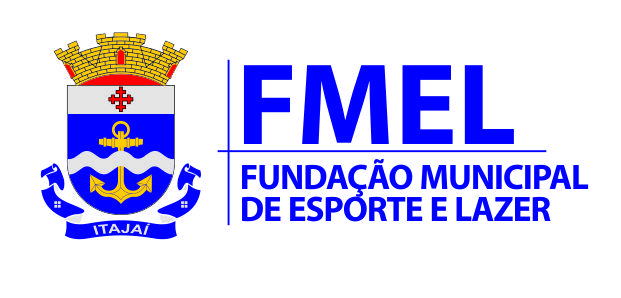 PREFEITURA MUNICIPAL DE ITAJAÍFundação Municipal de Esporte e LazerRELATÓRIOPRESTAÇÃO DE CONTAS ANUAL 2019N° CONTRATO:MODALIDADE:PREFEITURA MUNICIPAL DE ITAJAÍFundação Municipal de Esporte e LazerRELATÓRIOPRESTAÇÃO DE CONTAS ANUAL 2019N° CONTRATO:(     ) ATLETAPREFEITURA MUNICIPAL DE ITAJAÍFundação Municipal de Esporte e LazerRELATÓRIOPRESTAÇÃO DE CONTAS ANUAL 2019N° CONTRATO:(     ) TÉCNICOPREFEITURA MUNICIPAL DE ITAJAÍFundação Municipal de Esporte e LazerRELATÓRIOPRESTAÇÃO DE CONTAS ANUAL 2019N° CONTRATO:(     ) INICIAÇÃO ESPORTIVANOME:NOME:VALOR MENSAL:                                    PARCELAS: NAIPE:NAIPE:CATEGORIA: (   )  JOGUINHOS(   ) até 11 anos(   ) OLESC(   )12 a 17 anos(   ) PARAJASC(   )18 a 59 anos(   ) JASC(   ) acima de 60 anos(   ) PCDTELEFONE FIXO:(      )                         CELULAR:(      )              E-MAIL:CLUBE/EQUIPE:CLUBE/EQUIPE:ENDEREÇO:CIDADE:DIAS DE TREINODIAS DE TREINOHORÁRIOS DOS TREINOS DIA A DIANOME DO TÉCNICO/PROFESSOR:______________________________________________________________________________SEGUNDANOME DO TÉCNICO/PROFESSOR:______________________________________________________________________________TERÇANOME DO TÉCNICO/PROFESSOR:______________________________________________________________________________QUARTANOME DO TÉCNICO/PROFESSOR:______________________________________________________________________________QUIINTAObservações:SEXTAObservações:SABADOObservações:DOMINGOObservações:PERÍODO: JANEIROA DEZEMBROPERÍODO: JANEIROA DEZEMBROPERÍODO: JANEIROA DEZEMBROPERÍODO: JANEIROA DEZEMBROCAMPEONATO / PROVA / TORNEIODATACLASSIFICAÇÃOCLASSIFICAÇÃOOBS: ANEXAR FOTOS IMPRESSAS DAS COMPETIÇÕES CITADAS ACIMA, NO PODIUM E COMPETINDO (POR FAVOR, IDENTIFIQUE A FOTO) E OS RESULTADOS OFICIAIS DAS COMPETIÇÕES (BOLETINS). CASO NÃO TENHA COMPETIDO, ENVIAR JUSTIFICATIVA E ANEXAR FOTOS DOS TREINAMENTOS. EM CASO DE IMPOSSIBLIDADE FÍSICA PARA TREINAR E COMPETIR, ANEXAR LAUDO COM ATESTADO MÉDICO.AS FOTOS ANEXADAS DEVERÃO SER REFERENTES AO PERÍODO MENCIONADO, NÃO SERÃO CONSIDERADAS AQUELAS ENCAMINHADAS ANTERIORMENTE.OBS: ANEXAR FOTOS IMPRESSAS DAS COMPETIÇÕES CITADAS ACIMA, NO PODIUM E COMPETINDO (POR FAVOR, IDENTIFIQUE A FOTO) E OS RESULTADOS OFICIAIS DAS COMPETIÇÕES (BOLETINS). CASO NÃO TENHA COMPETIDO, ENVIAR JUSTIFICATIVA E ANEXAR FOTOS DOS TREINAMENTOS. EM CASO DE IMPOSSIBLIDADE FÍSICA PARA TREINAR E COMPETIR, ANEXAR LAUDO COM ATESTADO MÉDICO.AS FOTOS ANEXADAS DEVERÃO SER REFERENTES AO PERÍODO MENCIONADO, NÃO SERÃO CONSIDERADAS AQUELAS ENCAMINHADAS ANTERIORMENTE.OBS: ANEXAR FOTOS IMPRESSAS DAS COMPETIÇÕES CITADAS ACIMA, NO PODIUM E COMPETINDO (POR FAVOR, IDENTIFIQUE A FOTO) E OS RESULTADOS OFICIAIS DAS COMPETIÇÕES (BOLETINS). CASO NÃO TENHA COMPETIDO, ENVIAR JUSTIFICATIVA E ANEXAR FOTOS DOS TREINAMENTOS. EM CASO DE IMPOSSIBLIDADE FÍSICA PARA TREINAR E COMPETIR, ANEXAR LAUDO COM ATESTADO MÉDICO.AS FOTOS ANEXADAS DEVERÃO SER REFERENTES AO PERÍODO MENCIONADO, NÃO SERÃO CONSIDERADAS AQUELAS ENCAMINHADAS ANTERIORMENTE.OBS: ANEXAR FOTOS IMPRESSAS DAS COMPETIÇÕES CITADAS ACIMA, NO PODIUM E COMPETINDO (POR FAVOR, IDENTIFIQUE A FOTO) E OS RESULTADOS OFICIAIS DAS COMPETIÇÕES (BOLETINS). CASO NÃO TENHA COMPETIDO, ENVIAR JUSTIFICATIVA E ANEXAR FOTOS DOS TREINAMENTOS. EM CASO DE IMPOSSIBLIDADE FÍSICA PARA TREINAR E COMPETIR, ANEXAR LAUDO COM ATESTADO MÉDICO.AS FOTOS ANEXADAS DEVERÃO SER REFERENTES AO PERÍODO MENCIONADO, NÃO SERÃO CONSIDERADAS AQUELAS ENCAMINHADAS ANTERIORMENTE.* ATIVIDADES DESEMPENHADAS COMO CONTRAPARTIDA:(CLÁUSULA SEGUNDA - DAS OBRIGAÇÕES DAS PARTES: cumprir obrigatoriamente 10 horas mensais, comprovadas em relatório mensal com fotos e assinatura do profissional de iniciação esportiva responsável, para participação em treinamentos das equipes de base e escolinhas esportivas ou auxiliando em competições e eventos da base, na respectiva modalidade)* ATIVIDADES DESEMPENHADAS COMO CONTRAPARTIDA:(CLÁUSULA SEGUNDA - DAS OBRIGAÇÕES DAS PARTES: cumprir obrigatoriamente 10 horas mensais, comprovadas em relatório mensal com fotos e assinatura do profissional de iniciação esportiva responsável, para participação em treinamentos das equipes de base e escolinhas esportivas ou auxiliando em competições e eventos da base, na respectiva modalidade)* ATIVIDADES DESEMPENHADAS COMO CONTRAPARTIDA:(CLÁUSULA SEGUNDA - DAS OBRIGAÇÕES DAS PARTES: cumprir obrigatoriamente 10 horas mensais, comprovadas em relatório mensal com fotos e assinatura do profissional de iniciação esportiva responsável, para participação em treinamentos das equipes de base e escolinhas esportivas ou auxiliando em competições e eventos da base, na respectiva modalidade)NOME DA ESCOLA/COLÉGIO/FACULDADE/UNIVERSIDADE:NOME DA ESCOLA/COLÉGIO/FACULDADE/UNIVERSIDADE:NOME DA ESCOLA/COLÉGIO/FACULDADE/UNIVERSIDADE:NOME DA ESCOLA/COLÉGIO/FACULDADE/UNIVERSIDADE:SÉRIE:TURNO:(     ) MAT (     )VESP (     ) NOTTIPO DA INSTITUIÇÃO:(     ) PÚBLICA       (     ) PARTICULARTELEFONE:(      ) Preenchimento de todos os itens: (   ) Sim (   ) NãoEntrega dentro do prazo correto:  (   ) Sim (   ) NãoRelatório:                                            (   ) Deferido (   ) Indeferido Eu declaro para os devidos fins, que todas as informações por mim aqui prestadas, são verdadeiras e de minha total responsabilidade.Itajaí, ______de______________2019.______________________________________Assinatura do Proponente______________________________________Assinatura do Responsável LegalNome Completo do Responsável: ___________________________________________________________RG: ____________________ CPF: ______________________________________________________________________Assinatura do Técnico/ProfessorNome Completo do Técnico: _________________________________RG: ____________________ CPF: ________________________________PROTOCOLO DE RECEBIMENTOPROTOCOLO DE RECEBIMENTOPROTOCOLO DE RECEBIMENTOConfirmo recebimento do Relatório de prestação de contas anual 2019 entregue dia ________/ _________/ __________, às ________.Confirmo recebimento do Relatório de prestação de contas anual 2019 entregue dia ________/ _________/ __________, às ________.Confirmo recebimento do Relatório de prestação de contas anual 2019 entregue dia ________/ _________/ __________, às ________.Assinatura responsávelAssinatura FMELAssinatura responsávelCarimbo